. San Perdro Crisólogo * 380-450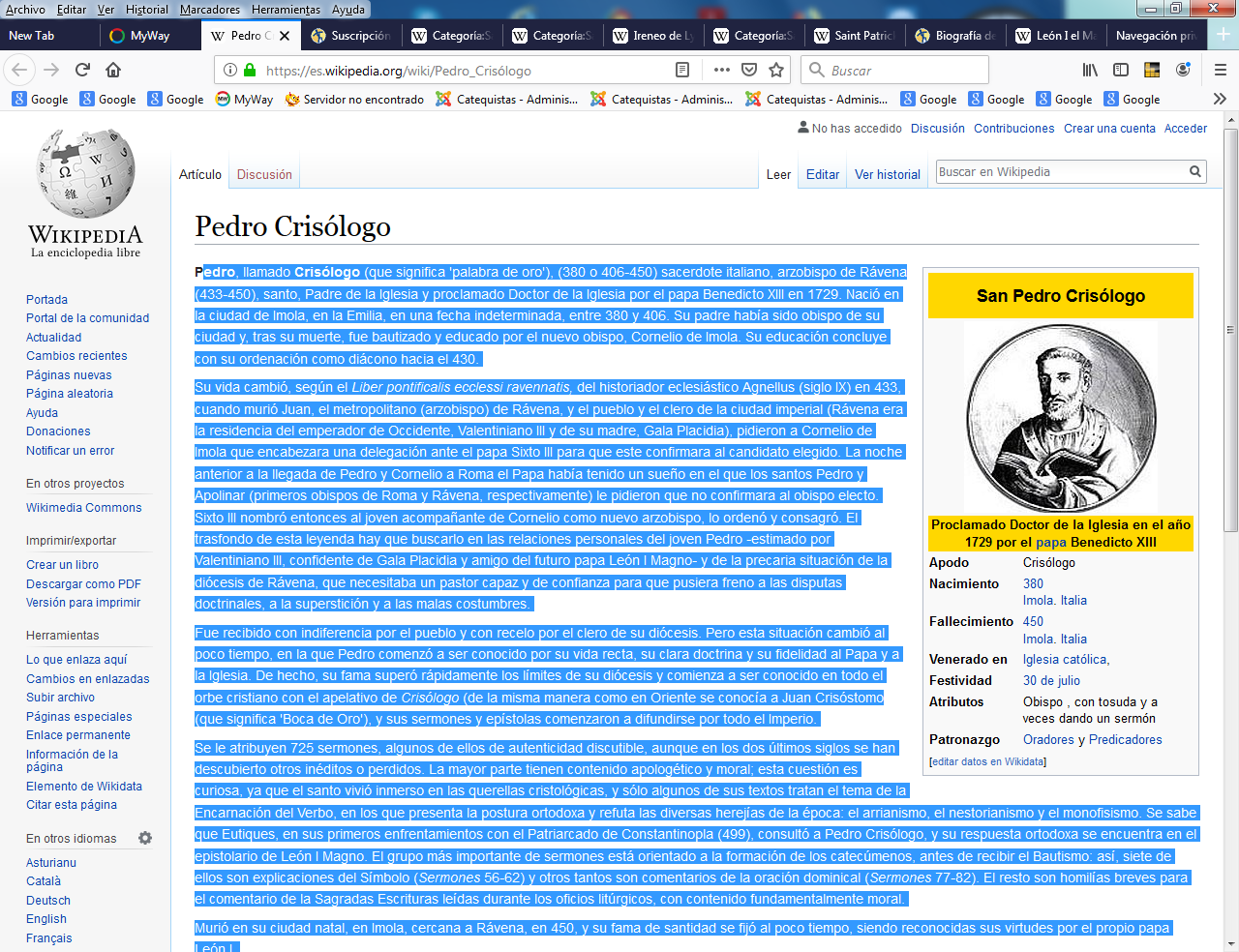     Saber hablar. "Hablar de oro" significa su nombre. Es el mejor regalo para un buen catequista, saber hablar. San Pedro Crisólogo llegó a una ciudad como obispo nombrado, pero el Papa y todos le despreciaban porque no le conocían. Al oírle la primera vez un sermón, todos quedaron prendados y pronto se ganó a todo el pueblo, no sólo por sus palabras, sino por la rectitud de su vida reforzada por la serenidad y la profundidad de sus exposiciones. Se conservan de él muchos sermones, que eran cautivadoras catequesis. Si un catequista no tiene miedo a que le graben, o escriban sus exposiciones en la catequesis, es señal de que es buen catequista.      Pedro, llamado Crisólogo (que significa 'palabra de oro') fue italiano, arzobispo de Rávena (433-450), santo, Padre de la Iglesia y proclamado Doctor de la Iglesia por el papa Benedicto XIII en 1729. Biografía     Nació en la ciudad de Imola, en la Emilia de Italia, en una fecha indeterminada, entre 380 y 406. Su padre había sido obispo de su ciudad y, tras su muerte, fue bautizado y educado por el nuevo obispo, Cornelio de Imola. Su educación concluye con su ordenación como diácono hacia el 430.   Su vida cambió, según el Liber pontificalis ecclessi ravennatis, del historiador eclesiástico Agnellus (siglo IX) en 433. Cuando murió Juan, el metropolitano (arzobispo) de Rávena,  el pueblo y el clero de la ciudad imperial (Rávena era la residencia del emperador de Occidente, Valentiniano III y de su madre, Gala Placidia), pidieron a Cornelio de Imola que encabezara una delegación ante el papa Sixto III para que este confirmara al candidato elegido por ellos.   La noche anterior a la llegada de Pedro y Cornelio a Roma el Papa había tenido un sueño en el que los santos Pedro y Apolinar (primeros obispos de Roma y Rávena, respectivamente) le pidieron que no confirmara al obispo electo.    Sixto III nombró entonces al joven acompañante de Cornelio como nuevo arzobispo, lo ordenó y consagró. El trasfondo de esta leyenda hay que buscarlo en las relaciones personales del joven Pedro -estimado por Valentiniano III, confidente de Gala Placidia y amigo del futuro papa León I Magno- y de la precaria situación de la diócesis de Rávena, que necesitaba un pastor capaz y de confianza para que pusiera freno a las disputas doctrinales, a la superstición y a las malas costumbres.    Fue recibido con indiferencia por el pueblo y con recelo por el clero de su diócesis. Pero esta situación cambió al poco tiempo, en la que Pedro comenzó a ser conocido por su vida recta, su clara doctrina y su fidelidad al Papa y a la Iglesia. De hecho, su fama superó rápidamente los límites de su diócesis y comenzó a ser conocido en todo el orbe cristiano con el apelativo de Crisólogo (de la misma manera como en Oriente se conocía a Juan Crisóstomo (que significa 'Boca de Oro'), y sus sermones y epístolas comenzaron a difundirse por todo el Imperio.    Se le atribuyen 725 sermones, algunos de ellos de autenticidad discutible, aunque en los dos últimos siglos se han descubierto otros inéditos o perdidos. La mayor parte tienen contenido apologético y moral; esta cuestión es curiosa, ya que el santo vivió inmerso en las querellas cristológicas, y sólo algunos de sus textos tratan el tema de la Encarnación del Verbo, en los que presenta la postura ortodoxa y refuta las diversas herejías de la época: el arrianismo, el nestorianismo y el monofisismo.   Se sabe que el hereje Eutiques, en sus primeros enfrentamientos con el Patriarcado de Constantinopla (499), consultó a Pedro Crisólogo, y su respuesta ortodoxa se encuentra en el epistolario de León I Magno. El grupo más importante de sermones está orientado a la formación de los catecúmenos, antes de recibir el Bautismo: así, siete de ellos son explicaciones del Símbolo (Sermones 56-62) y otros tantos son comentarios de la oración dominical (Sermones 77-82).  Son hermosas y modélicas catequesis bautismales.  El resto son homilías breves para el comentario de la Sagradas Escrituras leídas durante los oficios litúrgicos, con contenido fundamentalmente moral.    Murió en su ciudad natal, en Imola, cercana a Rávena, en 450, y su fama de santidad se fijó al poco tiempo, siendo reconocidas sus virtudes por el propio papa León I. Obras editadas en español  Sermones (obra completa), Alpha SA, Barcelona, 1985. ISBN